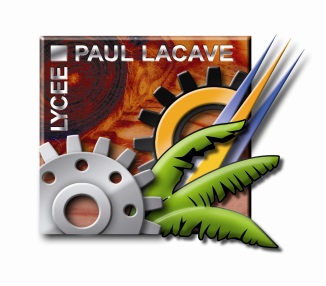 1ère PRO & 2ème CAPLa présence d’un responsable légal (père, mère, tuteur) lors de l’inscription est obligatoire. L’inscription ne pourra avoir lieu que si l’intégralité des pièces demandées est fournie.Le lycée n’est pas en mesure de vous établir des photocopies.Lundi 02  juillet  2018  de 07h30 à 11h301ère PRO MELEC1ère PRO MOTO1ère PRO MVTR1ère PRO MV VPLundi  02  juillet  2018  de 13h30 à 16h001ère PRO GA1ère PRO CAR1er PRO MMA1ère PRO Commerce1ère  PRO Vente ProspectionMardi 03 juillet 2018  de 07h30 à 11h302ème CAP CHARPENTE BOIS2ème CAP MMA2ème  CAP MMEV2ème CAP MMVFMardi 03 juillet 2018  de 13h30 à 16h002ème CAP MVTR2ème CAP CAR2ème CAP PCAR2ème CAP MV VPListe des pièces obligatoires à fournir4 photos d’identité sans tresses, ni nattes,  ni anneaux  ni débardeurs pour les Garçons et sans bretelle pour les Filles (nom, prénom + classe au verso), Attestation d’assurance Attestation de recensement (Mairie) (si vous avez entre 16 et 18 ans) ou certificat de participation à la journée d’appel de préparation à la défense(JAPD)  (si vous avez plus de 18 ans)Fiche d’urgence à ramener dûment remplie ou à remplir sur placePhotocopie du livret de famille (père, mère + enfant scolarisé)Photocopie de la carte d’identité (Recto / Verso) ou passeport ou titre de séjour en cours de validité1 enveloppes autocollantes timbrées au tarif en vigueur (format 22.5 X 11.5) à fenêtre (format de la fenêtre 100 X 45)RIB complet avec IBAN et BIC au nom du bénéficiaire de la bourse1 certificat médical pour le candidat inapte à l’EPS durant l’année scolaireTENUE PROFESSIONNELLEPour tous les élèves une tenue professionnelle par spécialité sera demandée à la famille.                       * Polo bleu pour tous les élèves       *Tee-shirt atelier              INFORMATION IMPORTANTE POUR LES NOUVEAUX ELEVESLes nouveaux élèves inscrits provenant d’un autre établissement (2GT, 2BAC PRO ou autre) sont priés de se rapprocher du service de Bourse de leur Etablissement d’origine pour effectuer les modalités de transfert.TRANSPORT SCOLAIRELes élèves inscrits au Lycée Paul LACAVE pour l’année 2018/2019 doivent se rendre au plus tôt à la mairie de leur domicile pour se faire inscrire sur les listes de ramassage scolaire.RESTAURANT SCOLAIRE : L’ETABLISSEMENT N’A PAS DE RESTAURANTCependant les familles pourront s’informer auprès du service municipal situé derrière le stade de la commune 0590 86 32 60.INFORMATIONS PRATIQUESService social : les demandes d’aide (Fonds Social Lycéen) relatives à la scolarité (hébergement, Garantie, Transport, etc…) sont à faire auprès de l’assistance sociale dès le premier jour de la rentrée.COTISATION UNSS- Maison Des Lycéens (MDL)- Frais courriers et Messageries : 15 €